					     Service d’urbanisme et d’environnement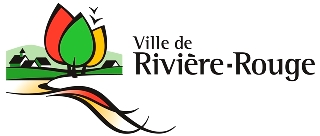 259, rue L’Annonciation SudRivière-Rouge QC J0T 1T0 Téléphone : 819 275-3202Télécopieur : 819 275-1318urbanisme@riviere-rouge.caÀ L’USAGE DE LA VILLEType de demande				                                                                                                                                                        N°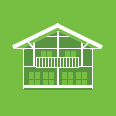              RÉNOVATION / RÉPARATION						                       RÉSIDENTIELLE                                                                                            Matricule                                                                                                reçu le                                					    Documents à fournir avec la demande					                                                                                       Emplacement des travauxAdresse : 		   OU	Cadastre : 		Identification Propriétaire 							Demandeur (si différent du propriétaire seulement)Nom :		  		Nom :			Adresse postale :		Adresse postale :	Ville :				Ville :			Code postal :			Code postal:		Téléphone :			Téléphone:		Téléphone :			Téléphone :		Courriel :			Courriel :		TravauxDate prévue du début des travaux :    Date prévue de la fin des travaux : Valeur des travaux :   (estimation des matériaux et de la main d’œuvre) Autoconstruction               OU EntrepreneurNom de la compagnie:		Téléphone : 		Nom du responsable :		Cellulaire :		Adresse :			Courriel :		Ville :				N° de RBQ :		Code postal :			N° de NEQ : 		Description des travauxType de bâtiment à rénoverRénovation (compléter cette section en entier avec un plan détaillé des travaux)Rénovation intérieureRénovation extérieureVeuillez prendre note que le fait de compléter la présente demande ne vous autorise pas à débuter les travaux. Vous devez attendre l’émission du permis ou certificat avant d’entreprendre quelque travail que ce soit. Considérant que la Ville de Rivière-Rouge ne procèdera à l’étude de la demande que lorsqu’elle aura TOUS les documents requis en sa possession, vous devez fournir les documents nécessaires ci-haut mentionnés le plus tôt possible afin d’éviter tout délai dans la réalisation de vos travaux.Le permis ou le certificat d’autorisation demandé est émis dans un délai qui varie généralement de 2 à 3 semaines suivant la réception de la demande, incluant tous les plans et documents requis. En période d’achalandage, ce délai peut se prolonger jusqu’à 4 semaines. Si la demande est associée à une demande de dérogation mineure ou de PIIA, ce délai est généralement de 8 à 12 semaines.Merci de votre collaboration!Signature du demandeur :       Date : AnnexeExemples : Plan d’aménagement intérieur (Avant et après les travaux)  AVANT                                                                                         APRES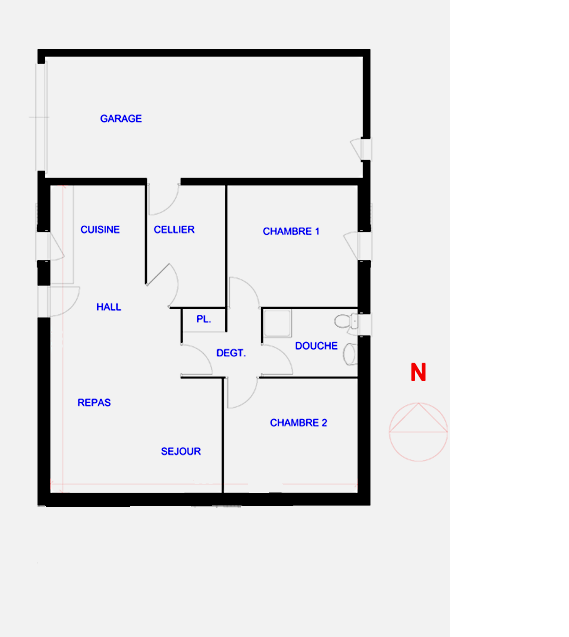 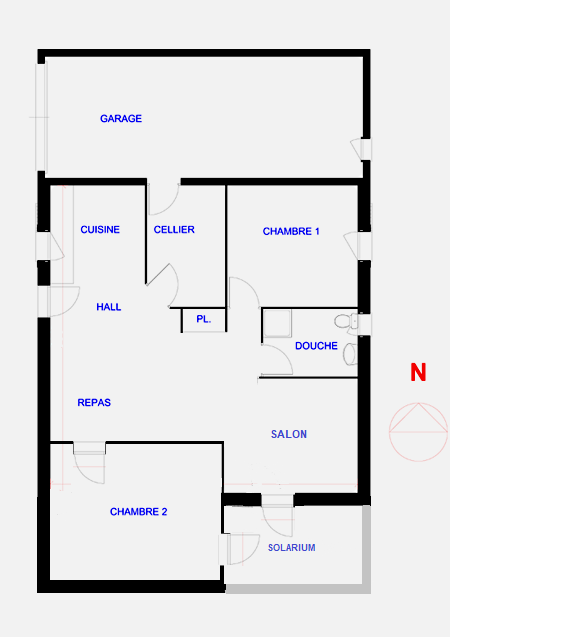 Plan détaillé et à l’échelle du bâtiment (faces du bâtiment)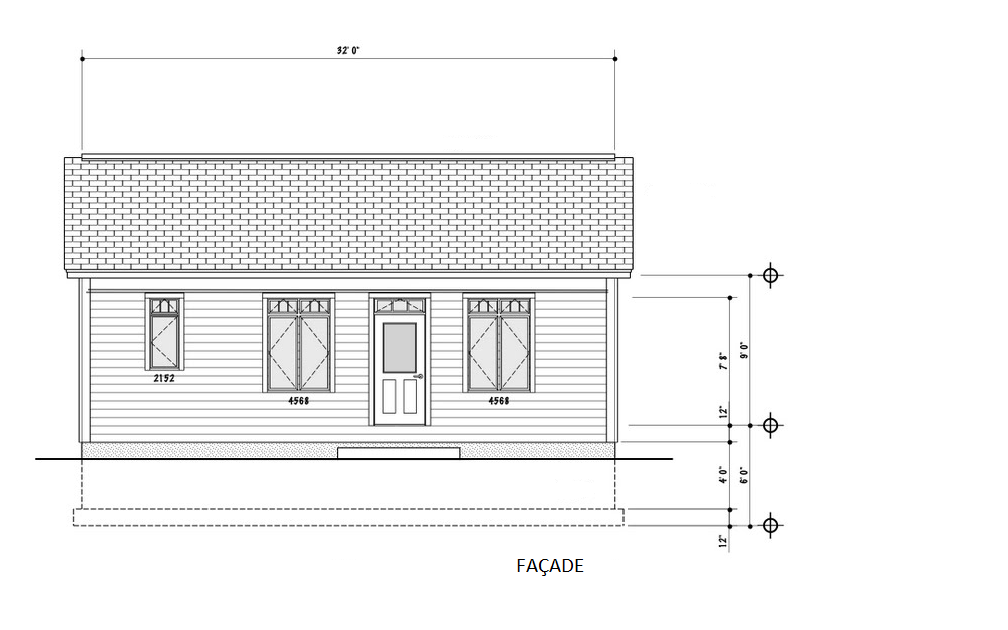 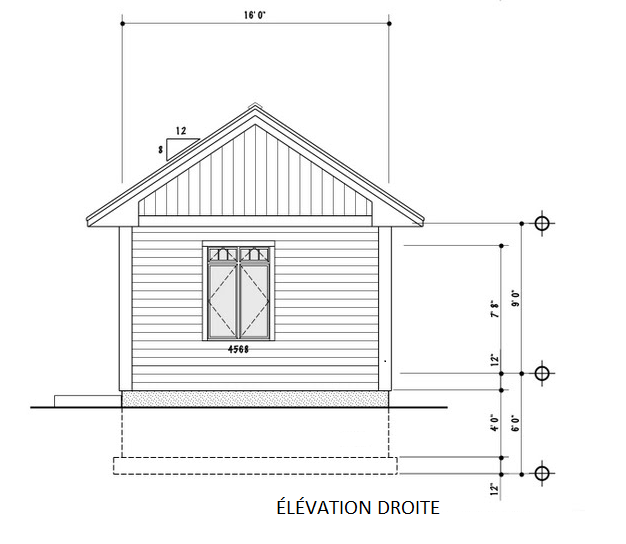 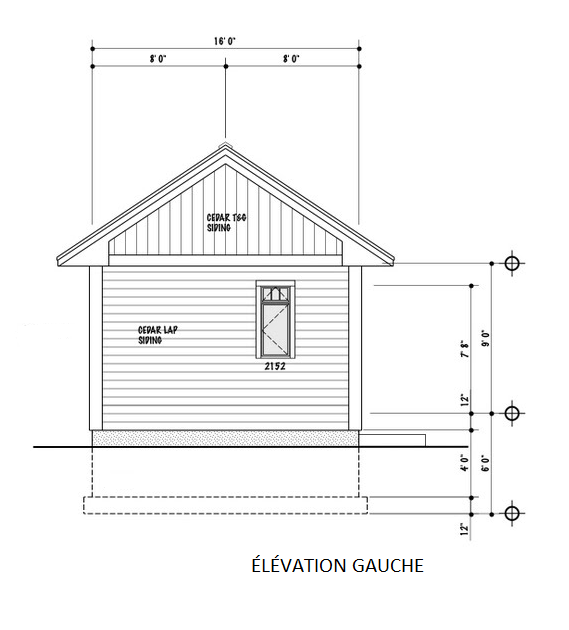 Plan à l’échelle, photos ou croquis illustrant les travaux, si applicable;Plan signé et scellé par un technologue, un architecte ou un ingénieur pour modification à la structure du bâtiment multifamilial. Dans le cas d'un bâtiment excédant deux étages et 300 m² de superficie de plancher, les plans doivent obligatoirement être signés et scellés par un architecte;Le paiement de la demande (Valeur de travaux ≤ 5000.00 $ : 25.00 $, Valeur de travaux ≤ 10 000.00 $ : 50.00 $, Valeur de travaux > 10 000.00 $ : 100.00 $);Procuration écrite du propriétaire, si le demandeur n’est pas le propriétaire.Habitation unifamilialeAutre, précisez : Changement à l’usage du bâtiment :    oui     nonusage avant :   usage après : Changement au nombre de logements : oui     nonnombre de logements avant :     nombre de logements après : Changement au nombre de chambres :oui     nonnombre de chambres avant :     nombre de chambres après : Niveau touché par la rénovation : Sous-Sol      Rez-de-chaussée     Étage      Autre :  Pièces visées par la rénovation : Salon               Cuisine             Salle de bain             Chambre à coucher  Salle de jeux             Salle de lavage              Atelier             Bureau Autre, précisez : Revêtements de plancher :Sous-sol :Rez-de-Chaussée :  1er étage :                2e étage :                 Revêtement des murs : Type de revêtement : Modification des cloisons intérieures :oui     non    Si oui,  fournir le plan de l’aménagement intérieur avant et après les travaux. (Voir exemple en annexe)Les modifications touchent un ou des murs porteurs :oui     non    Structure des murs :(si modification)2’’X4’’  2’’X6’’   Autres, précisez : Modification à la pente du toit : oui     non    Si oui, fournir un croquis, à l’échelle, des faces du bâtiment affectées par la rénovation.Modification du revêtement extérieur : oui     nonType de revêtement extérieur :     Avant :                                                       Après : Couleur du revêtement                  Avant : extérieur :                                      Après : Modification de l’isolation : oui     non     Modification du revêtement detoiture :  oui     nonType de revêtement de toiture :    Avant :                                                       Après : Couleur du revêtement                  Avant : de toiture :                                     Après : Modification des portes ou des fenêtres (dimensions ou gabarit) :      oui     non       Si oui, fournir une photo du bâtiment et indiquer l’emplacement des portes/fenêtres concernées avec les dimensions avant et après. 